DEMANDEUR :NOM* : PRENOM* : ADRESSE PERSONNELLE* : TELEPHONE* : MEL : FONCTION EXERCEE* : CATEGORIE* :     A		ou		B		ou		CCOLLECTIVITE* :  REFUS A UNE DEMANDE DE TELETRAVAIL REFUS A UNE DEMANDE DE RENOUVELLEMENT DE TELETRAVAIL  INTERRUPTION DU TELETRAVAIL A L’INITIATIVE DE L’AUTORITE TERRITORIALEDocuments à joindre à la saisine :Copie du Contrat de travail* OBLIGATOIRE POUR SAISIR LA CCPCopie de la délibération instaurant le télétravail * Copie de la demande de télétravail, ou de renouvellement de télétravail, ou de l’interruption du télétravail  * OBLIGATOIRE POUR SAISIR LA CCPCopie du refus de l’autorité territoriale dans le cas de la demande, ou de renouvellement de télétravail * OBLIGATOIRE POUR SAISIR LA CCP ----------------Les mentions suivies de * sont essentielles à l’instruction de votre dossier----------------Commentaire :Fait à				   , le Nom Prénom,Signature CONDITIONS D’EXERCICE DES FONCTIONS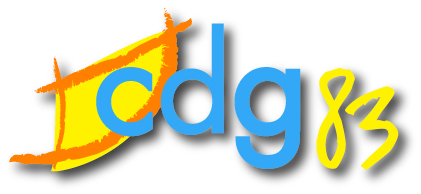 TELETRAVAILRefus à une demande (de renouvellement) de télétravail ou interruption à l’initiative de la collectivitéRefus à une demande (de renouvellement) de télétravail ou interruption à l’initiative de la collectivitéArticles 20 décret n°2016 -1858 du 23 décembre 2016Les commissions consultatives paritaires sont saisies à la demande de l'intéressé du refus opposé à une demande initiale ou de renouvellement de télétravail formulée par celui-ci pour l'exercice d'activités éligibles au télétravail fixées par la délibération de l'organe délibérant ainsi que de l'interruption du télétravail à l'initiative de la collectivité territoriale ou de l'établissement ;Les commissions consultatives paritaires sont saisies à la demande de l'intéressé du refus opposé à une demande initiale ou de renouvellement de télétravail formulée par celui-ci pour l'exercice d'activités éligibles au télétravail fixées par la délibération de l'organe délibérant ainsi que de l'interruption du télétravail à l'initiative de la collectivité territoriale ou de l'établissement ;